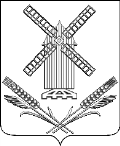 СОВЕТ КАМЫШЕВАТСКОГО СЕЛЬСКОГО ПОСЕЛЕНИЯ ЕЙСКОГО РАЙОНАР Е Ш Е Н И Ест-ца КамышеватскаяОб отмене решений Совета Камышеватского сельского поселения Ейского района В соответствии со статьей 54 Устава Камышеватского сельского поселения Ейского района, Совет Камышеватского сельского поселения                   р е ш и л:1. Отменить решение Совета Камышеватского сельского поселения Ейского района от 23 июля 2014 года № 209 «О муниципальной службе в администрации Камышеватского сельского поселения Ейского района».2. Отменить решение Совета Камышеватского сельского поселения Ейского района от 20 октября 2014 года № 11 «О внесении изменений в решение Совета Камышеватского сельского поселения Ейского района                     от 23 июля 2014 года № 209 «О муниципальной службе в администрации Камышеватского сельского поселения Ейского района».3. Общему отделу администрации Камышеватского сельского поселения Ейского района (Афанасьева) обнародовать настоящее решение в специально установленных местах, в соответствии с Порядком обнародования муниципальных правовых актов, затрагивающих права, свободы и обязанности человека и гражданина, разместить настоящее решение на официальном сайте администрации Камышеватского сельского поселения Ейского района в сети «Интернет».4. Решение вступает в силу со дня его обнародования.Председатель СоветаКамышеватского сельского поселенияЕйского района                                                                                        А.П. МуликаГлава Камышеватскогосельского поселенияЕйского района                                                                                       С.Е. Латышевот№